Załącznik nr 2 do umowyPROTOKÓŁ ZDAWCZO-ODBIORCZYsporządzony w dniu …..................................SPRZEDAJĄCY:……………………………………………………………………………………………………………………………………………………………………reprezentowany przez ……………………………………………………………………………………………………………………………….przekazuje przedmiot umowy nr ……………………………………………,KUPUJĄCY:………………………………………………………………………………………………………………………………………………………………….reprezentowany przez……………………………………………………………………………………………………………………………….odbiera przedmiot umowy nr ........................................Lokalizacja surowca drzewnego Rzeka …………………………………	brzeg* ……………………………………………….	km* ……………………………………………działka nr* ………………………….	obręb* ………………………………………………   gmina*	…………………………………miejscowość* …………………………………….adres* ………………………………………….2. Klasyfikacja surowca drzewnegoUwagi……………………………………………………………………………………………………………………………………………………………………Niniejszy protokół sporządzono w dwóch jednobrzmiących egzemplarzach z których 1 egz. otrzymuje KUPUJĄCY.	SPRZEDAJĄCY	KUPUJĄCYniepotrzebne skreślićLp.GatunekKlasyfikacja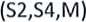 ilość (mp)Cena zł nettoCena zł bruttoSUMASUMA